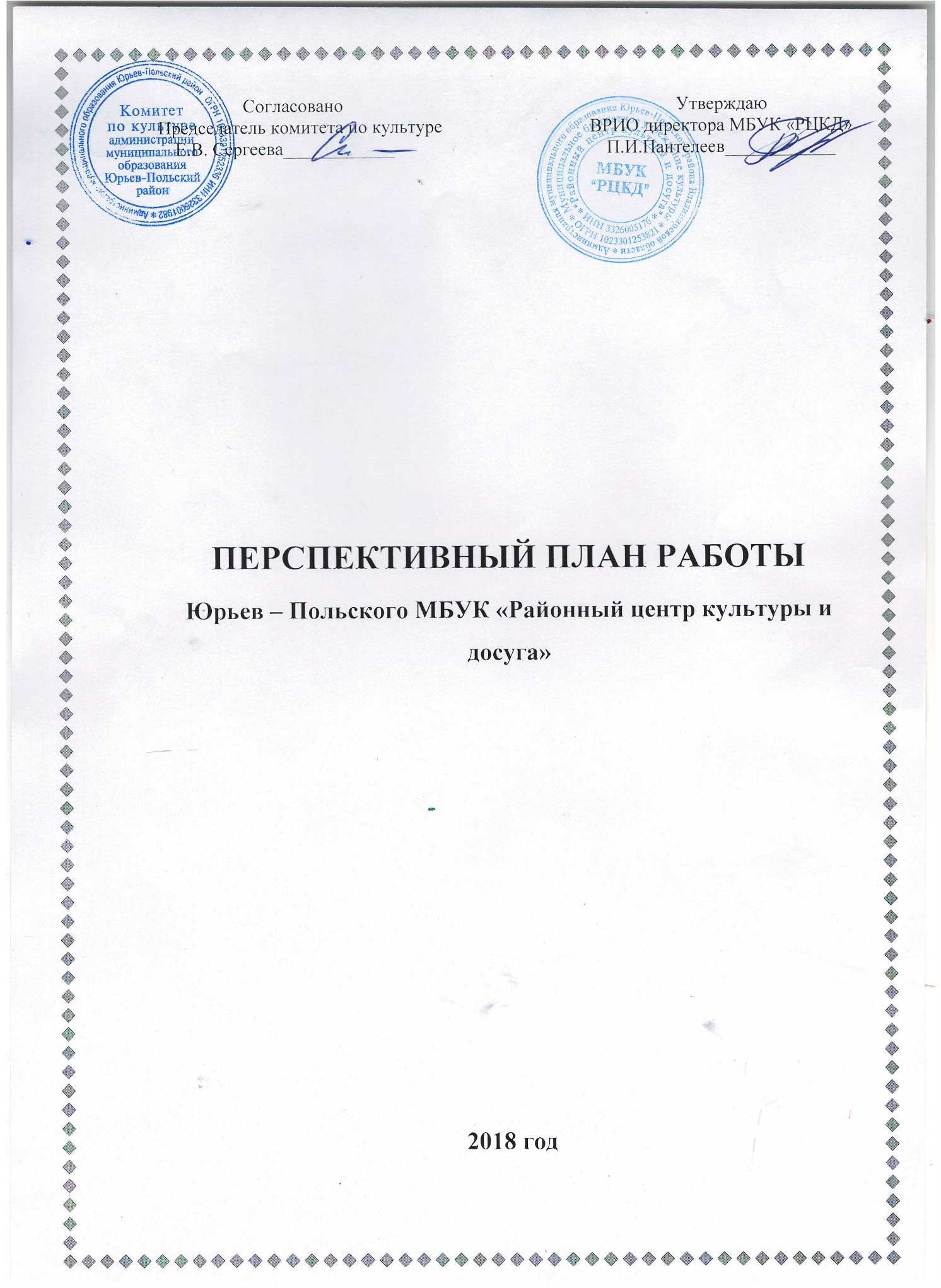 ПЕРСПЕКТИВНЫЙ ПЛАН РАБОТЫПатриотическое воспитание граждан.Культурно-массовая работа.Развитие творческих способностей и дарований населенияПрофессиональные праздники.Работа с  детьми и подростками.Кино и видео показ.Выставки - конкурсы.Фестивали - конкурсы.Мероприятия антинаркотической направленности и по толерантностиПлан сольных выступленийНародных (образцовых) самодеятельных коллективов МБУК «РЦКД»Работа клубов и любительских объединений.- Корректировка плана, а также, сроков проведения мероприятий возможна в течение года.- Участие в областных мероприятиях.- Съёмка, монтаж фильмов в течение года.- Корректировка выездов народных и образцовых коллективов в  сельские учреждения культуры, возможна в течение года.- Администрация МБУК «РЦКД» оставляет за собой право изменения и   корректировки плана  и  названия мероприятий (по согласованию с   заинтересованными лицами)№Наименование  мероприятияДата Время Место проведенияОтветственный за проведение123456№Наименование  мероприятияДата Время Место проведенияОтветственный за проведение01.День Памяти воинов, погибших при исполнении служебного долга в Республике Афганистан15.02.13.00.МБУК «РЦКД» Гардымова Л.А.02.«Урок мужества» – «Славе – не меркнуть. Традициям – жить!», в рамках празднования Дня защитников Отечества. 100 лет вооружённым силам.21.02.12.00.МБУК «РЦКД» Новосельская Е.И.03.Районный день призывника. 19.04.12.00.Военный комиссариатНовосельская Е.И.04.«Дорогами памяти». Торжественное мероприятие, посвящённое 73-ей годовщине со Дня Победы. «Урок мужества»03.05.12.00.МБУК «РЦКД»Новосельская Е.И.05.Праздничное шествие предприятий и организаций города09.0510.00.Центр городаНовосельская Е.И.06.«Нам жить и помнить!» - Торжественный митинг, посвященный Дню Победы.09.05.10.15.Мемориалпогибшим воинамГардымова Л.А.07.Всероссийская патриотическая Акция хорового исполнения песен «Я люблю тебя – Россия!», «День Победы»09.05.11.00.Мемориалпогибшим воинамГардымова Л.А.08.«Память сердца», торжественный митинг, посвященный Дню Победы. Возложение венков на братских могилах.    09.05.11.30.У могилы неизвестного солдатаПаршина М.Н.09.«Поём тебе цветущий май!» - вечерний праздничный концерт, посвященный Дню Победы.09.05.20.00.Центр городаНовосельская Е.И.10.Районная акция «Выдачапаспортов  «Я – гражданинРоссии». I декада 06.14.00.МБУК «РЦКД»Новосельская Е.И.11.«С Россией в сердце навсегда!» - День России.12.06.12.00.Центр городаНовосельская Е.И.12.Торжественное мероприятие «Свеча Памяти»21.06.22.00.Мемориалпогибшим воинамГардымова Л.А.13.День Памяти и СкорбиТраурный митинг22.06.10.00.     Центр городаГардымова Л.А.14.«России славный триколор» - Праздничная программа ко Дню Российского флага22.08.11.00.Центр городаНовосельская Е.И.15.Открытие  Галереи Славы, в рамках празднования Дня города25.08.11.00.АдминистрацияГардымова Л.А.16.Районный день призывника.18.10.12.00.Военный комиссариатНовосельская Е.И17.Районная акция «Выдачапаспортов  «Я – гражданинРоссии». I декада10.14.00.  МБУК «РЦКД» Новосельская Е.И.18.«От древней Руси к новой России». Торжественное мероприятие, посвящённое ДНЮ НАРОДНОГО ЕДИНСТВА02.11.14.00.  МБУК «РЦКД»Новосельская Е.И.19.День Героя России06.12.12.00.  МБУК «РЦКД»Новосельская Е.И.№Наименование  мероприятияДата Время Место проведенияОтветственный за проведение01.«Ночь с 31 на 1-ое» - Новогодний концерт01.01.01.30.Центр городаНовосельская Е.И.02.«Старая добрая сказка» - театрализованное, музыкальное,  новогоднее представление. (отчёт творческих коллективов МБУК «РЦКД»)13.01.14.00.МБУК «РЦКД»Новосельская Е.И.03.«Пять вечеров» - спектакль Владимирского театра драмы.23.01.18.00.МБУК «РЦКД» Пантелеев П.И.04.Татьянин день. Музыкально-развлекательная программа среди студентов ЮПФК и ЮПИГК25.01.18.00.МБУК «РЦКД» Новосельская Е.И.05.Концерт ВИА «Синяя птица» 28.01.17.00МБУК «РЦКД» Пантелеев П.И.06.Форум 50+04.02.11.00.МБУК «РЦКД» Пантелеев П.И.07.Концерт Александра Морозова04.02.МБУК «РЦКД» Пантелеев П.И.08.Концерт Кристель Лури с программой «Самые красивые французские песни»16.02.18.00.МБУК «РЦКД» Пантелеев П.И.09.«Сегодня праздник ваш, мужчины!» Праздничный концерт ко Дню защитника Отечества22.02.18.00.МБУК «РЦКД» Новосельская Е.И.10.Концерт ВИА «Билет в СССР» 02.03.19.00.МБУК «РЦКД» Пантелеев П.И.11.«Мама – главное слово в каждой судьбе» Праздничный концерт, посвящённый Международному Женскому Дню 8 Марта.07.03.18.00.МБУК «РЦКД» Новосельская Е.И.12.Концерт духового оркестра Владимирского музыкального колледжа им Бородина20.03.-22.03.15.00.МБУК «РЦКД» Пантелеев П.И.13.Торжественное мероприятие, в рамках празднования Дня работников культуры.23.03.11.00.МБУК «РЦКД»Новосельская Е.И.14.Праздничная программа, в рамках празднования Дня работников культуры.23.03.12.30.МБУК «РЦКД»Пантелеев П.И.15.День молодёжи. КРАСКИ (Москва)24.06.18.00.МБУК «РЦКД»Новосельская Е.И.16.Выступление на Дне города Гороховца.20.07.-22.07.ГороховецПантелеев П.И.17.Районная августовская конференция.08.10.00.МБУК «РЦКД»Калёнов И.А.18.День города. 25.08.13.00.Центр городаНовосельская Е.И.19.«Прощание с летом»25.08.18.00.МБУК «РЦКД»Новосельская Е.И.20.Праздничная программа ко Дню пожилых людей.10.15.00.МБУК «РЦКД»Гардымова Л.А.21.Торжественное мероприятие, посвященное Дню отца.10.18.00.МБУК «РЦКД»Новосельская Е.И.22.Торжественное мероприятие, посвященное Дню матери.23.11. 18.00.МБУК «РЦКД»Новосельская Е.И.23.Мероприятия, посвящённые декаде инвалидов03.12.10.00.МБУК «РЦКД»Гардымова Л.А..№Наименование  мероприятияДата Время Место проведенияОтветственный за проведение01.Рождественская ярмарка творческих коллективов Муниципальных округов: Симское, Красносельское и Небыловское, с участием МБУК «РЦКД»06.01.11.00.Центр городаЗиновьева С.В.02.Широкая Масленица для жителей и гостей города и района.17.02. 12.00.Центр городаЗиновьева С.В.03.Широкая Масленица для туристов.  18.02.10.00.Центр городаПосадская Л.А.Вьюшина О.А.04.Праздник любви, семьи и верности «Семья - волшебный символ жизни!»06.07.13.00.Территория музеяНовосельская Е.А.Зиновьева С.В.05.Рождественская Ярмарка29.12.11.00.Центр городаЗиновьева С.В.№Наименование  мероприятияДата Время Место проведенияОтветственный за проведение01.Праздничное мероприятие, посвященное Дню работников ЖКХ. 16 .03.12.00.МБУК «РЦКД»Гардымова Л.А.02.Торжественное мероприятие, в рамках празднования Дня работников культуры.23.03.11.00.МБУК «РЦКД»Новосельская Е.И.03.Торжественная часть, посвящённая МЧС России.28.04.11.00.МБУК «РЦКД»Пантелеев П.И.04.Праздничное мероприятие, посвященное Дню текстильной промышленности..06.17.00.МБУК «РЦКД» Пантелеев П.И.05.Праздничное мероприятие, посвященное Дню ГИБДД.03.07.14.00.МБУК «РЦКД»Пантелеев П.И.06.Праздничное мероприятие, посвященное Дню работников торговли..07.15.00.МБУК «РЦКД» Гардымова Л.А.07.Праздничное мероприятие, посвященное Дню воспитателя и всех дошкольных работников..09.13.00.МБУК «РЦКД» Гардымова Л.А.08.Праздничное мероприятие, посвященное Дню Учителя..10.12.00.МБУК «РЦКД» Гардымова Л.А.09.Праздничное мероприятие, посвященное Дню сельского хозяйства..10.11.00.«Лесная сказка»Пантелеев П.И.10.Праздничное мероприятие, посвященное Дню сотрудников МВД.10.11.11.00.МБУК «РЦКД» Гардымова Л.А.11.Праздничное мероприятие, посвященное Дню энергетика.21.12.17.00.МБУК «РЦКД» Пантелеев П.И.№Наименование  мероприятияДата Время Место проведенияОтветственный за проведение01.Новогодний детский квест.03.01.12.00.Центр городаПосадская Л.А.Вьюшина О.А.02.Уличное представление для детей «Здравствуй, Новый год»04.01.11.00.12.00.13.00.р-он ул.Чеховар-он фабрично-го стадионар-он у МБУК«РЦКД»Паршина М.Н.03.Открытый новогодний турнир по настольному теннису (мальчики, девочки 7-11 лет)04.01.11.00.МБУК «РЦКД» Афанасьев А.И.04.Ёлка главы. Спектакль.05.01.11.00.МБУК «РЦКД» Калёнова Е.В.05.Интерактивная театрализованная программа у ёлки «Новогодняя история» для детей отличников05.01.12.00.МБУК «РЦКД» Паршина М.Н.06.Открытый новогодний турнир по настольному теннису (мальчики, девочки 12-15 лет)06.01.12.00.МБУК «РЦКД»Афанасьев А.И.07.Новогодний детский квест.07.01.12.00.Центр городаПосадская Л.А.Вьюшина О.А.08.Познавательно - игровые программы для учащихся, в дни школьных каникул. (по особому графику) 01.06-06.07.10.00.МБУК «РЦКД»Паршина М.Н.09.Интерактивная театрализованная программа у ёлки. (по индивидуальному плану)22.12.-27.12.11.00.МБУК «РЦКД»Паршина М.Н.№Наименование  мероприятияДата Время Место проведенияОтветственный за проведение01.Кинопоказы антинаркотической направленностиВ течение годаМБУК «РЦКД», учебные заведения городаАлексеев В.В.02.Кинопоказы (по индивидуальному плану)В течение года11.00.МБУК «РЦКД»Алексеев В.В.№Наименование  мероприятияДатаВремя Место проведенияОтветственный за проведение01.Выставка творчества художника Ткачева «Пейзажи» Акварель. Центр ИЗО.                              29.01. – 27.02.с 9.00.-16.30.МБУК «РЦКД»Жеглова Е.А.02.Конкурс «Лучший ряженый» на масленичном гулянии.17.0212.00.Центр городаЖеглова Е.А.03. Выставка «Удивительный платок - женский спутник и дружок».01.03.-31.03. 09.00-16.00.МБУК «РЦКД»Жеглова Е.А.04. Конкурс детского творчества «Подарок маме»7.03.10.00.МБУК «РЦКД»Жеглова Е.А.05.Конкурс детских рисунков «Мой любимый мульт.герой» в рамках фестиваля анимационного кино «Мульти- пульти»17.0310.00.МБУК «РЦКД»Жеглова Е.А.06.«Ты вспомни, как всё начиналось». Выставка фотографий из фонда ДК. 23.03.10.00.МБУК «РЦКД»Жеглова Е.А.07.Выставка корзинок «Плетеное чудо».01.04.-30.04. 09.00.-16.00.МБУК «РЦКД»Жеглова Е.А.08.Конкурс детских рисунков «Открытка ветерану»07.0510.00.МБУК «РЦКД»Жеглова Е.А.09.Конкурс рисунков на асфальте «Мы такие разные», «Правила дорожного движения» посвященные Дню защиты детей.01.0610.00.МБУК «РЦКД»Жеглова Е.А.10.Выставка «Русь богатырская» с игровыми элементами и мастер-классом «Изготовление богатырского коня» 01.06 -30.06 09.00.-16.00.МБУК «РЦКД»Жеглова Е.А.11.К празднованию  г. Юрьев - Польского. Конкурс: «Лучшее комплексное  благоустройство прилегающей территорий предприятий», «Лучший дом, двор, улица», «Цветы Ополья», «Мой питомец». В рамках межрегионального фестиваля «Рябиновое Ополье» конкурс народного творчества «Красавица Рябинового Ополья»25.08.13.00МБУК «РЦКД»Жеглова Е.А.12. Районная выставка «Мой урожай».24.08.10.00.МБУК «РЦКД»Жеглова Е.А.13.Выставка шкатулок « Шкатулка – хитрость человеческой судьбы»                                          17.09-       5.10.10.00.МБУК «РЦКД»Жеглова Е.А.14.Выставка творчества «Ладушки, ладушки- дедушки и бабушки», посвященная Дню пожилого человека.10.10-30.10. 10.00.МБУК «РЦКД»Жеглова Е.А.15.Выставка-конкурс детского рисунка ко Дню Народного Единства – « В Единстве  наша сила»02.11.10.00МБУК «РЦКД»Жеглова Е.А.16.Конкурс «Вкусное чудо» в рамках празднования Дня матери23.11.10.00МБУК «РЦКД»Жеглова Е.А.17.Конкурс «Мастерская Деда Мороза»25.12. 10.00МБУК «РЦКД»Жеглова Е.А.№Наименование  мероприятияДатаВремя Место проведенияОтветственный за проведение01.Участие в Фестивале анс. «Юрьев день»22.01-23.01.12.00.г. ВязникиНовосельская Е.И.Калёнов И.А.02.Концерт в рамках областного фестиваля-конкурса ДШИ.8.02.18.00.МБУК «РЦКД»Калёнов И.А.03.Участие детского театра-студии «Созвездие» в VIII фестивале семейных театральных коллективов «Папа, мама, я – театральная семья»16.02.11.00.г. КиржачМБУК «Киржачский Районный Дом культуры»Калёнова Е.В.04.XVI Межрегиональный фестиваль искусств «Звёздный полёт» (Участие анс. «Юрьев день» и «В добрый час»)24.02.-25.02.11.00.г. КиржачМБУК «Киржачский Районный Дом культуры»Новосельская Е.И.Калёнов И.А.Конопаткин Б.Н.05.Конкурс «Учитель года».03.11.00.МБУК «РЦКД» (зал)Гардымова Л.А.06.Фестиваль анимационного кино «В стране мульти - пульти».15.03-17.03.11.00.МБУК «РЦКД» (зал)Паршина М.Н.07.Областной смотр-конкурс самодеятельного музыкального творчества сотрудников ОВД и членов их семей «Щит и Лира»21.03.11.00.МБУК «РЦКД» (зал)Гардымова Л.А.08.Районный детский конкурс эстрадной песни «Весенняя капель»22.03.13.00.МБУК «РЦКД» (зал)Паршина М.Н.09.Районный открытый фестиваль бардовской песни «Наполним музыкой сердца»  22.03.18.00.МБУК «РЦКД» (зал)Новосельская Е.И.10.ГАЛА-КОНЦЕРТ XVI Межрегионального фестиваля искусств «Звёздный полёт» (Участие анс. «Юрьев день» и «В добрый час»)24.03.12.00.Дом космонавтов Звёздного городкаНовосельская Е.И.Калёнов И.А.Конопаткин Б.Н.11.Студенческий Фестиваль 27.03.17.00.МБУК «РЦКД» (зал)Новосельская Е.И.12.Конкурс «Учитель года».03.11.00.МБУК «РЦКД»Гардымова Л.А.13.День смеха. КВН между учебными заведениями города29.03.18.00.МБУК «РЦКД» (зал)Новосельская Е.И.14.Районный конкурс лирико-патриотической песни «Моя Родина -  Россия!»20.04.14.00.МБУК «РЦКД» (зал)Новосельская Е.И.15.Мероприятие + конкурс «Международный конкурс художников» (12-18 лет) Молодёжная организация «Дом Мира» г. Владимир 20.08.-22.08.12.00.МБУК «РЦКД»Новосельская Е.И.16.Межрегиональный фестиваль  народного творчества«Рябиновое Ополье»25.08.12.00.Центр городаЗиновьева С.В.Новосельская Е.И.17.Международный фестиваль «Золотое кольцо» в Юрьев-Польском05.09.11.00.МБУК «РЦКД»Пантелеев П.И.18.IV районный открытый фестиваль творчества талантливых людей пенсионного возраста и людей с ограниченными  физическими возможностями07.10.13.00.МБУК «РЦКД»Новосельская Е.И.19.Фестиваль талантливой молодёжи – «ОГО-ШОУ!»10.18.00.МБУК «РЦКД»Новосельская Е.И.20.Интерактивная программа для  делегации из Австрии.05.09.МБУК «РЦКД»(паркет)Новосельская Е.И.21.Выступление коллектива из Австрии.05.09.МБУК «РЦКД» (зал)Новосельская Е.И.22.Развлекательная программа для  коллектива из Австрии.05.09.кафеПантелеев П.И.23.Репетиция ЮПИГК Конкурс «Студент года»14.12.С 11.00-13.00.МБУК «РЦКД» (зал)Калёнов И.А.24.Конкурс «Студент года»16.12.С 15.00.-17.00.МБУК «РЦКД» (зал)Калёнов И.А.№Наименование  мероприятияДатаВремя Место проведенияОтветственный за проведение01.Театрализованная музыкально-познавательная программа «Антинаркотической направленности» для ЮПИГК и ЮПФЭК11.04.12.00.МБУК «РЦКД»Зиновьева С. В.Трубкина А.В.02.Театрализованная музыкально-познавательная программа «Антинаркотической направленности» для учащихся школ города.18.09.14.00.МБУК «РЦКД»Зиновьева С. В.№Наименование  мероприятияКоллективДата и Время Место проведенияОтветственный за проведение01.Спектакль «Новогоднее приключение» для детей отличников«Созвездие»05.01.11.00.МБУК «РЦКД» Калёнова Е.В.02.Сольный концертХор "Ветеран"17.01. 13.00.Небылое. Дом милосердияРябов Ю.Н.03.Сольный концертХор "Ветеран" 24.01. 12.00.Кузьмадинский филиалГоркинского СДК.Рябов Ю.Н.04.Сольный концертХор "Ветеран"24.01. 13.30.Калиновский филиалГоркинского СДК.Рябов Ю.Н.05.Сольный концертХор "Ветеран" 25.02.12.30.Фёдоровский ФилиалШихобаловский СДК.Рябов Ю.Н.06.Сольный концерт«Юрьев-день»31.01. 15.00.Фёдоровский Филиал Шихобаловский СДК.Новосельская Е.И.Калёнов И.А.07.Сольный концерт«Юрьев-день»31.01. 16.30.Андреевский Филиал Шихобаловский СДК.Новосельская Е.И.Калёнов И.А.08.Сольный концерт«Юрьев-день»31.01. 18.00.Шихобаловский СДКНовосельская Е.И.Калёнов И.А.09.Сольный концерт«В добрый час»6.02. 16.00.Спасский филиалСимского СДККонопаткин Б.Н.10.Сольный концерт «В добрый час»6.02. 17.30.Симский СДККонопаткин Б.Н.11.Сольный концертХор "Ветеран" 7.02.11.00.Подолецкий филиалГоркинского СДК.Рябов Ю.Н.12.Сольный концертХор "Ветеран" 7.02. 13.00.с. БелянициноРябов Ю.Н.13.Сольный концерт - «На завалинке»«Напевы Ополья» 14.02. 10.00.Небылое. Дом милосердияПантелеев П.И.14.Сольный концерт - «На завалинке»«Напевы Ополья» 14.02. 11.20.Фёдоровский Филиал           Шихобаловского СДК.Пантелеев П.И.15.Сольный концерт - «На завалинке»«Напевы Ополья» 15.02. 10.00.с. КучкиПантелеев П.И.16.Сольный концерт - «На завалинке»«Напевы Ополья» 15.02. 11.20.Сосновоборский филиал Горкинского СДКПантелеев П.И.17.Сольный концерт «Юрьев-день»15.02.15.45.с. БелянициноНовосельская Е.И.Калёнов И.А.18.Сольный концерт «Юрьев-день»15.02. 17.00.Энтузиастский филиал Горкинского СДКНовосельская Е.И.Калёнов И.А.19.Сольный концерт - «На завалинке»«Напевы Ополья» 16.02. 10.00.Андреевский филиалШихобаловского СДК.Пантелеев П.И.20.Сольный концерт - «На завалинке»«Напевы Ополья» 16.02.11.30.Шихобаловский СДК.Пантелеев П.И.21.Отчётный концертХор "Ветеран"17.02.14.00.МБУК «РЦКД»Рябов Ю.Н.22.Сольный концерт - «На завалинке»«Напевы Ополья» 21.02. 10.00.Кузьмадинский филиал Горкинского СДКПантелеев П.И.23.Сольный концерт - «На завалинке»«Напевы Ополья» 21.02. 11.20.Калиновский филиал Горкинского СДК.Пантелеев П.И.24.Сольный концертХор "Ветеран"01.03. 13.00.Косинский филиалГоркинского СДК.Рябов Ю.Н.25.Сольный концертХор "Ветеран"01.03. 15.00.Горкинский СДК.Рябов Ю.Н.26.Сольный концерт эстрадно-джазовый ансамбль06.03.12.00.МБУК «РЦКД»Кириллов  М. М.                                                     Гардымова Л. А.27.Сольный концерт«Юрьев-день»13.03. 16.30.Сосновоборский филиалГоркинского СДКНовосельская Е.И.Калёнов И.А.28.Сольный концерт«Юрьев-день»13.03. 17.45.Калиновский филиал Горкинского СДК.Новосельская Е.И.Калёнов И.А.29.Сольный концерт«Юрьев-день»13.03. 19.00.КузьмадинскийфилиалГоркинского СДКНовосельская Е.И.Калёнов И.А.30.Отчётный концерт«В добрый час»16.03.18.00.МБУК «РЦКД»Конопаткин Б.Н.31.Спектакль, в рамках фестиваля анимационного кино «В стране Мульти-Пульти»детский театр-студия «Созвездие»17.03.11.00.МБУК «РЦКД»Калёнова Е.В.32.Спектакль, в рамках фестиваля анимационного кино «В стране Мульти-Пульти»детский театр-студия «Созвездие»17.03.13.00.МБУК «РЦКД»Калёнова Е.В.33.Отчётный концерт Эстадно-джазовый17.03.18.00.Энтузиастский филиал Горкинского СДККириллов  М. М.                                                     Гардымова Л. А.34.Концерт в ДЕНЬ ВЫБОРОВ«Веснянка»18.03.10.00.у. 1 Мая, дом 74  (здание ГБОУ СПО ВО "Юрьев-Польский  индустриально-гуманитарный колледж") № 255Лукашина Ю.С.35.Концерт в ДЕНЬ ВЫБОРОВ«Веснянка»18.03. 11.00.у. Горького, дом 5 (здание МБОУ "СОШ №3") № 256Лукашина Ю.С.36.Концерт в ДЕНЬ ВЫБОРОВ«Веснянка»18.03.12.00.у. 1 Мая, дом 54 (здание МБОУ ДОД "Юрьев-Польский районный центр внешкольной работы") № 258Лукашина Ю.С.37.Концерт в ДЕНЬ ВЫБОРОВ«Напевы Ополья» 18.03. 9.00.п-к Авангардский, дом 31 (здание Филиала  АО "Газпром газораспределение Владимир" в г.Юрьев-Польском) № 257Пантелеев П.И.38.Концерт в ДЕНЬ ВЫБОРОВ«Напевы Ополья» 18.03. 9.45.у. Набережная, дом 80 (здание ОАО "Юрьев-Польский завод "Промсвязь") № 260Пантелеев П.И.39.Концерт в ДЕНЬ ВЫБОРОВ«Напевы Ополья» 18.03. 10.45.с. Красное, -, дом 72 ( здание конторы СПК" Красносельское") № 277Пантелеев П.И.40.Концерт в ДЕНЬ ВЫБОРОВ«В добрый час» 18.03. 9.00.у. Шибанкова, дом 46 (здание Юрьев-Польского финансово-экономического колледжа - филиала ФГОУ ВПО "Финансовый университет при Правительстве Российской Федерации") № 259Конопаткин Б.Н.41.Концерт в ДЕНЬ ВЫБОРОВ«В добрый час» 18.03. 10.00.у. Перфильева, дом 69 (здание ГУП ДСУ-3 филиал "Юрьев-Польское ДРСУ") № 264Конопаткин Б.Н.42.Концерт в ДЕНЬ ВЫБОРОВ«В добрый час» 18.03. 11.00.у. Железнодорожная, дом 23 (здание  МБДОУ "Детский сад №8 "Петушок") № 265Конопаткин Б.Н.43.Концерт в ДЕНЬ ВЫБОРОВ«В добрый час» 18.03. 12.00.у. Чехова, дом 15/Б  (здание №1 МБДОУ "Детский сад № 8 "Петушок") № 266Конопаткин Б.Н.44.Концерт в ДЕНЬ ВЫБОРОВХор "Ветеран" 18.03. 10.00.с. Кузьмадино - здание филиала №1 МБДОУ "Детский сад №8" № 269Рябов Ю.Н.45.Концерт в ДЕНЬ ВЫБОРОВХор "Ветеран" 18.03. 11.20.с. Шипилово - дом 25 (здание МБОУ "Шипиловская основная общеобразовательная школа") № 270Рябов Ю.Н.46.Концерт в ДЕНЬ ВЫБОРОВХор "Ветеран" 18.03. 12.30.у. Луговая, дом 16 (помещение МКУ "Многофункциональный центр предоставления государственных и муниципальных услуг Юрьев-Польского района") № 294Рябов Ю.Н.47.Сольный концертХор «Ветеран»21.03. 11.00.Авдотьинский филиалГоркинского СДК.Рябов Ю.Н.48.Сольный концертХор "Ветеран"21.03. 13.00.Семьинский филиалГоркинского СДК.Рябов Ю.Н.49.Сольный концерт«В добрый час»21.03. 16.00.Пригородный филиал Горкинского СДККонопаткин Б.Н.50.Сольный концерт«В добрый час»21.03. 18.30.Фёдоровский Филиал Шихобаловского СДККонопаткин Б.Н.51.Сказка «Теремок»«Веснянка»23.03.09.30.МБ ДОУ «Петушок»Лукашина Ю.С.52.Сказка «Теремок»«Веснянка»23.03.10.30.МБ ДОУ № 9 «Золотой ключик»Лукашина Ю.С.53.Сольный концерт – «На завалинке»«Напевы Ополья» 24.03.10.00.Шипиловский филиал Горкинского СДК.Пантелеев П.И.54.Сольный концерт – «На завалинке»«Напевы Ополья» 24.03. 11.30.Косинский филиал Горкинского СДКПантелеев П.И.55.Отчётный концертЭстрадно-джазовый ансамбль24.03.14.00.МБУК «РЦКД»Кириллов  М. М.                                                     Гардымова Л. А.56.Сказка «Теремок»«Веснянка»26.03.09.30.МБ ДОУ «Колокольчик»Лукашина Ю.С.57.Сказка «Теремок»«Веснянка»26.03.10.30.МБ ДОУ «Родничок»Лукашина Ю.С.58.Сказка «Теремок»«Веснянка»27.03.09.30.МБ ДОУ «Солнышко»Лукашина Ю. С.59.Сказка «Теремок»«Веснянка»27.03.10.30.МБДОУ с. КузьмадиноЛукашина Ю. С.60.Спектакль - «В стране Мульти-Пульти»детский театр-студия«Созвездие»  27.03. 12.00.Авдотьинский филиал Горкинского СДК.Калёнова Е.В.61.Спектакль - «В стране Мульти-Пульти»детский театр-студия«Созвездие»  27.03. 13.00.Сосновоборский филиал Горкинского СДККалёнова Е.В.62.Сказка «Теремок»«Веснянка»28.03.09.30.МБ ДОУ № 4 «Улыбка»Лукашина Ю.С.63.Сказка «Теремок»«Веснянка»28.03.10.30.МБДОУ № 5 «Улыбка»Лукашина Ю.С.64.Спектакль - «В стране Мульти-Пульти»детский театр-студия«Созвездие»  28.03. 12.00.Шихобаловский СДККалёнова Е.В.65.Спектакль - «В стране Мульти-Пульти»детский театр-студия«Созвездие»  28.03. 13.00.Андреевский филиалШихобаловского СДК.Калёнова Е.В.66.Сказка «Теремок»«Веснянка»29.03.09.30.МБДОУ с. КрасноеЛукашина Ю.С.67.Сказка «Теремок»«Веснянка»29.03.10.30.МБДОУ  с. ОпольеЛукашина Ю.С.68.Спектакль - «В стране Мульти-Пульти»детский театр-студия«Созвездие»  30.03.12.00.Небыловский филиалШихобаловского СДККалёнова Е.В.69.Спектакль - «В стране Мульти-Пульти»детский театр-студия«Созвездие»  30.03.13.00.Фёдоровский филиал Шихобаловского СДККалёнова Е.В.70.Отчётный концерт«Юрьев день»01.04.МБУК «РЦКД»Новосельская Е.И.Калёнов И.А.71.Сольный концерт – «На завалинке»«Напевы Ополья»06.04.10.00.Спасский филиалСимского СДКПантелеев П.И.72.Сольный концерт – «На завалинке»«Напевы Ополья»06.04.11.30.Симский СДКПантелеев П.И.73.Сольный концерт«Эстрадно-Джазовый»06.04.16.00.Авдотьинский филиалГоркинского СДККириллов  М. М.                                                     Гардымова Л. А.74.Сольный концерт«Эстрадно-Джазовый»06.04.18.00.Сосновоборский филиалГоркинского СДККириллов  М. М.                                                     Гардымова Л. А.75.Сольный концерт«В добрый час»10.04.17.00.Горкинский СДККонопаткин Б.Н.76.Сольный концерт«В добрый час»10.04.19.00.Косинский филиал Горкинского СДККонопаткин Б.Н.77.Сольный концерт в День призывника«Юрьев день»19.04.12.00.Военный комиссариатЕ.И.НовосельскаяИ.А.Калёнов78.Бенефисный спектакль  - «Нам 20 лет»Театр-студия «Созвездие».05.МБУК «РЦКД»Калёнова Е.В.77.Сольный концертХор «Ветеран»04.05.10.00.с. КрасноеРябов Ю.Н.79.Сольный концерт«Юрьев-день»15.05.17.30.Пригородный филиал Горкинского СДКНовосельская Е.И.Калёнов И.А.80.Сольный концерт«В добрый час»17.05.17.30.Энтузиастский филиал Горкинского СДККонопаткин Б.Н.81.Сольный концерт«В добрый час»17.05.19.30.Опольевский филиал Горкинского СДККонопаткин Б.Н.82.Сольный концерт«Эстрадно-Джазовый»18.05.15.00.Фёдоровский филиал Шихобаловского СДККириллов  М. М.                                                     Гардымова Л. А.83.Сольный концерт«Эстрадно-Джазовый»18.05.16.30.Андреевский филиал Шихобаловского СДККириллов  М. М.                                                     Гардымова Л. А.84.Сольный концерт – «На завалинке»«Напевы Ополья»25.05.10.00.с. ЛыковоПантелеев П.И.85.Сольный концерт – «На завалинке»«Напевы Ополья»25.05.11.30.с. ЗвенцовоПантелеев П.И.86.Сольный концерт – «На завалинке»«Напевы Ополья»25.05.12.30.с. БаскакиПантелеев П.И.87.Музыкальная игровая программа для школьного лагеря СОШ №1  отряд №1«Веснянка»05.06.10.00.МБУК «РЦКД»  Лукашина Ю. С.88.Музыкальная игровая программа для школьного лагеря СОШ №1  отряд №2«Веснянка»05.06.11.00.МБУК «РЦКД» Лукашина Ю. С.89.Сольный концерт – «На завалинке»«Напевы Ополья»05.06.13.00.с. МатвейщевоПантелеев П.И.90.Сольный концерт – «На завалинке»«Напевы Ополья»05.06.14.00.с. НестеровоПантелеев П.И.91.Музыкальная игровая программа для школьного лагеря СОШ № 2 отряд №1«Веснянка»06.06.10.00.МБУК «РЦКД»Лукашина Ю. С.92.Музыкальная игровая программа для школьного лагеря СОШ № 2отряд №2«Веснянка»06.06.11.00.МБУК «РЦКД»Лукашина Ю. С.93.Сольный концерт«Хор Ветеран»06.06.16.00.Сосновоборский филиалГоркинского СДК.Рябов Ю.Н.94.Сольный концерт«В добрый час»06.06.17.00.Подолецкий филиалГоркинского СДККонопаткин Б.Н.95.Сольный концерт«В добрый час»06.06.18.00.Беляницинский филиалГоркинского СДККонопаткин Б.Н.96.Сольный концерт в день Районной акции «Выдача паспортов 14-летним гражданам» «Юрьев день»I декада 06.МБУК «РЦКД»Новосельская Е.И.Калёнов И.А.97.Музыкальная игровая программа для школьного лагеря СОШ№3 отряд №1«Веснянка»07.06.10.00.МБУК «РЦКД»Лукашина Ю. С.98.Музыкальная игровая программа для школьного лагеря СОШ№3 отряд №2«Веснянка»07.06.11.00.МБУК «РЦКД»Лукашина Ю. С.99.Музыкальная игровая программа для школьного лагеря СОШ №1 отряд №3«Веснянка»08.06.10.00.МБУК «РЦКД»Лукашина Ю. С.100.Музыкальная игровая программа для школьного лагеря СОШ №1 отряд №4«Веснянка»08.06.11.00.МБУК «РЦКД»Лукашина Ю. С.101.Сольный концерт«Эстрадно-Джазовый»15.06.18.00.Симский СДККириллов  М. М.                                                     Гардымова Л. А.102.Сольный концерт«Эстрадно-Джазовый»20.06.18.00.о/л «Лесная  сказка»Кириллов  М. М.                                                     Гардымова Л. А.103.Сольный концерт«Юрьев-день»26.06.16.00.Опольевский филиалГоркинского СДКНовосельская Е.И.Калёнов И.А.104.Сольный концерт«Юрьев-день»26.06.18.00.о/л «Лесная  сказка»Е.И.НовосельскаяИ.А.Калёнов105.Сольный концерт в День семьи, любви и верности, в рамках заседания  клубного формирования «Пенсионеры России»«Эстрадно-Джазовый»06.07.13.00.МБУК «РЦКД»Кириллов  М. М.                                                     Гардымова Л. А.                                                  106.Сольный концерт«Эстрадно-Джазовый»10.07.19.00.о/л «Лесная  сказка»Кириллов  М. М.                                                     Гардымова Л. А.107.Сольный концерт«Эстрадно-Джазовый»01.08.19.00.о/л «Лесная  сказка»Кириллов  М. М.                                                     Гардымова Л. А.108.Сольный концерт«Эстрадно-Джазовый»21.09.18.00.Пригородный филиалГоркинского СДККириллов  М. М.                                                     Гардымова Л. А.109.Сольный концерт«Эстрадно-Джазовый»02.10.17.30.Горкинский СДККириллов  М. М.                                                     Гардымова Л. А.110.Сольный концерт«Эстрадно-Джазовый»02.10.19.00.КосинскийфилиалГоркинского СДККириллов  М. М.                                                     Гардымова Л. А.111.Сольный концерт«В добрый час»03.10.11.00.Шипиловский филиал Горкинского СДККонопаткин Б.Н.112.Сольный концерт – «На завалинке»«Напевы Ополья»03.10.11.30.Семьинский филиалГоркинского СДКПантелеев П.И.113.Сольный концерт«В добрый час»03.10.13.30.Калиновский филиалГоркинского СДККонопаткин Б.Н.114.Сольный концерт«Хор Ветеран»05.10.11.00.с. БелянициноРябов Ю.Н.115.Сольный концерт«Хор Ветеран»05.10.14.00.Опольевский филиалГоркинского СДК.Рябов Ю.Н.116.Сольный концерт«В добрый час»11.10.16.30.Сосновоборский филиал Горкинского СДККонопаткин Б.Н.117.Сольный концерт«В добрый час»11.10.18.30.Кузьмадинский филиалГоркинского СДККонопаткин Б.Н.118.Сольный концерт«Напевы Ополья»18.10.11.00.Лучковский филиалСимского СДКПантелеев П.И.119.Сольный концерт в День призывника«Юрьев день»18.10.12.00.День призывникаЕ.И.НовосельскаяИ.А.Калёнов120.Сольный концерт«Юрьев-день»19.10.17.15.Горки СДКНовосельская Е.И.Калёнов И.А.121.Сольный концерт«Юрьев-день»19.10.18.30.Косинский филиалГоркинского СДК.Новосельская Е.И.Калёнов И.А.122.Сольный концерт в день Районной акции «Выдача паспортов 14-летним гражданам РФ» «Юрьев день»III декада 10.МБУК «РЦКД»Е.И.НовосельскаяИ.А.Калёнов123.Сольный концерт«В добрый час»13.11.17.30.Авдотьинский филиал Горкинского СДККонопаткин Б.Н.124.Сольный концерт«В добрый час»13.11.19.00.Семьинский филиал Горкинского СДККонопаткин Б.Н.125.Сольный концерт«Хор Ветеран»14.11.14.00.Спасский филиалСимского СДК.Рябов Ю.Н.126.Сольный концерт«Хор Ветеран»14.11.17.00.Вёсковский филиалСимскогоСДК.Рябов Ю.Н.127.Сольный концерт«Хор Ветеран»21.11.14.00.Симский СДК.Рябов Ю.Н.128.Сольный концерт«Эстрадно-Джазовый»24.11.14.00.Спасский филиал Симского СДККириллов  М. М.                                                     Гардымова Л. А.129.Сольный концерт«Эстрадно-Джазовый»24.11.16.30.Опольевский  филиал Горкинского СДККириллов  М. М.                                                     Гардымова Л. А.130.Отчетный концертХор «Ветеран»01.12.14.00.МБУК «РЦКД»Рябов Ю.Н.131.Отчетный концерт «В добрый час»14.12.18.00.МБУК «РЦКД»Конопаткин Б.Н.132.Премьера новогоднего спектакляДетский театр-студия «Созвездие»25.12.11.00.МБУК «РЦКД»Калёнова Е.В.133.Новогодний спектакльДетский театр-студия «Созвездие»26.12.11.00.МБУК «РЦКД»Калёнова Е.В.134.Новогодний спектакльДетский театр-студия «Созвездие»26.12.11.00.МБУК «РЦКД»Калёнова Е.В.135.Новогодний спектакльДетский театр-студия «Созвездие»27.12.11.00.МБУК «РЦКД»Калёнова Е.В.136.Новогодний спектакльДетский театр-студия «Созвездие»27.12.11.00.МБУК «РЦКД»Калёнова Е.В.137.Новогодний спектакльДетский театр-студия «Созвездие»28.12.11.00.МБУК «РЦКД»Калёнова Е.В.138.Новогодний спектакльДетский театр-студия «Созвездие»29.12.11.00.МБУК «РЦКД»Калёнова Е.В.№Наименование  мероприятияДата Время Место проведенияОтветственный за проведение01.Заседание клубного формирования «Лира»Весь период (по особому плану)10.00.МБУК «РЦКД»Гардымова Л.А.02.Заседание клуба «Вдохновение»Юрьев-Польского районного отделения ВООО ВОИВесь период (по особому плану)10.00.МБУК «РЦКД»Жеглова Е.А.03.Заседание любительского объединения «Пенсионеры России»Весь период (по особому плану)13.00.МБУК «РЦКД»Гардымова Л.А.04.Заседание клубного формирования «Час кино» Весь период (по особому плану)18.00.Общежитие ЮПИГКАлексеев В.В.05.Заседание клубного формирования «Среда кино»Весь период (по особому плану)18.00.ЮПФЭКАлексеев В.В.06.Заседание клуба любителей театра «ПРЕМЬЕРА»Весь период (по особому плану)18.00.ВладимирКуксина Н.К.07.Заседание клубного объединения слушателей«Университета третьего возраста» «С ПЕСНЕЙ ПО ЖИЗНИ»Весь период (по особому плану)13.00.МБУК «РЦКД»Гардымова Л.А.08.Заседание клубного объединения Юрьев-Польской районной организации Общества инвалидов «НАДЕЖДА»Весь период (по особому плану)10.00.МБУК «РЦКД»Гардымова Л.А.09.Заседание любителей бездорожья Юрьев-Польский«ВНЕДОРОЖНИК 4х4»Весь период (по особому плану)09.00.Юрьев-Польский районМухин А.А.10.Заседание литературно-музыкальной гостиной«ГРАНИ ПРЕКРАСНОГО»Весь период (по особому плану)18.00.Общежитие ЮПИГКГардымова Л.А.11.Заседание клубного любительского объединения ветеранов «АВАНГАРД»Весь период (по особому плану)13.00.МБУК «РЦКД»Гардымова Л.А.12.Заседание клубного любительского объединения любителей танца «55+»Весь период (по особому плану)14.00.Комплексный центрТрубкина А.В.13.Заседание детского клубного  объединения любителей танца«МОЗАИКА»Весь период (по особому плану)16.00.МБУК «РЦКД»Трубкина А.В.14.Заседание клубного формирования «Родное Ополье»Весь период (по особому плану)10.00.МБУК «РЦКД»Пантелеев П.И.15.Музыкально-эстрадный театр «Апрель»Весь период (по особому плану)16.00.МБУК «РЦКД»Мартовский А.Г.